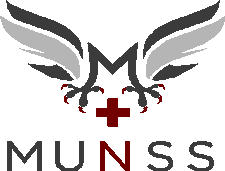 MUNSS 2021Meeting MinutesAttendance and AbsencesPresent:Faculty: Andrea Miller, Cynthia Hammond, Tracey JewissCore Exec.: Melissa Pigg (President), Kassiani Tzoganakis (Exec. Assist.), Jennifer Phan (Communications), Hayley Giroux (Education Conestoga), Sarah Homsi (Education McMaster), Victoria Guido (Indigenous Student Rep), Callista Liu (Finance)General Exec.: Level Reps:LI: Nina Haksin (L1 Mohawk), Jordan Anderson (L1 McMaster), Amanda Hong (L1 Mohawk), Yurliee Padua (L1 Conestoga)LII: Jody-Ann Spender (L2 Conestoga), Sarah Curtay (L2 McMaster), Elizabeth Murley (L2 Conestoga), Devanshi Barot (L2 Mohawk), Shaylyn Benaissa (L2 McMaster)LIII: Akos Simons (L3 Mohawk), Isabella Galvin (L3 Conestoga), Emily Cruickshank (L3 Conestoga), Danielle Lund (L3 McMaster)LIV: Nilou Biganian (L4 Mohawk), Brittany Bates (L4 Conestoga), Malaika Janjua (L4 Mohawk), Rebecca Henderson (L4 Conestoga)Communications: Jacqueline Johnson (Multimedia Assist. Mac/Mo), Andy Chea (Multimedia Assist. Conestoga)CNSA: Amy Li (CNSA OD McMaster), Krista Tse (CNSA OD Mohawk), Tamneet Tiwana (CNSA AD McMaster)RNAO: Nicole Dan (RNAO Hamilton)Spiritwear: Camryn Lum (Spiritwear Coordinator)Social: Hanna Jandrew (Social Chairperson Mohawk)Awards: Noah Reisman (Awards)Incoming members/VOCs: Alex Skipper, Erin Martell, Isabella de Graaf, Janey Song, Kayla Leslie, Salwa Siddiqui, Sandra Ghobrial, Sonia KamranAbsent:Core Exec.: Hiba Imran (VP Mohawk), Linda Vu (VP Conestoga), Vishnuka Sivapoologasundaram (VP McMaster)General Exec.: Level Reps:LI:  Grace Downing (L1 Conestoga), Jaanvi Karani (L1 McMaster), LII: Jenna Lee Bourdeau (L2 Mohawk)LIII: Laura Gordon (L3 Mohawk), Jhanvi Kharwar (L3 McMaster)LIV: Sara Rajiwate (L4 McMaster), Homayra Ahmed (L4 McMaster)RPN-BScN:  Aline Kafaf (RPN-BScN Conestoga), Evelyn Phen (RPN-BScN Conestoga)Accelerated: Viktorija Burcul (Accelerated McMaster), Jessica Loiseau (Accelerated McMaster)CNSA: Rebecca Lazaar (CNSA OD Conestoga)RNAO: Ife Soji (RNAO KW)Non-voting: Riana Bagtasos (SRA Rep)OpeningMotion to begin meeting at 18h36; motioned by Executive Assistant, seconded by FinanceVOCEducated by Hayley Giroux, Education Chairperson for ConestogaIsabella Galvin - Education Chairperson ConestogaVOC passedSarah Curtay - CNSA AD McMasterVOC passedNoah Reisman - EDI McMasterVOC passedDonna Martey - RNAO ConestogaVOC passedJaney Song - RNAO McMasterVOC passedBudget ReviewReceived remittance for 2019-2020 school year late, and so was deposited in October 2020Really impacted our closing revenue for the yearA lot of allotted budgets were not used this yearReviewed proposed budgets for online and in-person school year 2021-2022Vote passed to approve proposed budgetsMotion to extend the meeting to 20h45. Motioned by CNSA, seconded by RNAOPolicies & ProceduresMotion to approve changes on page22; motioned by Executive Assistant, seconded by EducationMotion to approve changes on page 23; motioned by LII, seconded by EducationMotion to approve changes on page 24; motioned by Education, seconded by LIIMotion to approve changes on page 25; motioned by Executive Assistant, seconded by LIIMotion to approve changes on page 26; motioned by LII, seconded by AwardsMotion to approve changes on page 27; motioned by LII, seconded by Executive AssistantMotion to approve changes on page 28; motioned by Education, seconded by LIIMotion to approve changes on page 29; motioned by LII, seconded by EducationMotion to extend the meeting to 20h55. Motioned by Executive Assistant. seconded by SpiritwearCloseMeeting ended at 20h55.Date04-05-2021, 1845-2030LocationVirtual